Daniel Keefe
Director, Medical Supplier Operations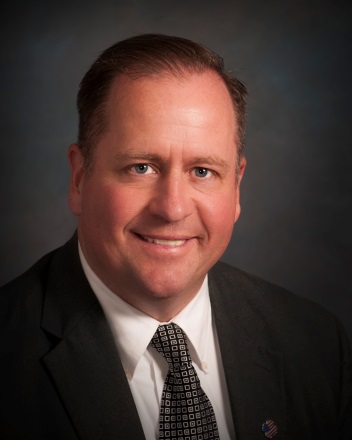 Daniel Keefe serves as the Director, Medical Supplier Operations, DLA Troop Support.  The Medical Supply Chain provides over $6.7 billion of medical supplies and equipment to America’s warfighters and other customers worldwideFrom September 2014 through April 2016 Mr. Keefe served as the Deputy Director of Procurement Process Support.  As such he led 5 divisions responsible for all ancillary support and oversight of DLA Troop Support acquisitions under the direction of the Head of the Contracting Agency (HCA).  In this role he developed flexible and innovative acquisition strategies and procurement policies for over $13 billion dollars of worldwide logistics support.Mr. Keefe began his career with DLA in 1987 at the Defense Industrial Supply Center (DISC) as a GS-3 clerk-typist in the Pricing Support Office Procurement Support.  He is a graduate of La Salle University with a Bachelor of Science degree in Business with an emphasis in Logistics.  He also earned a Masters of Business Administration Degree in Finance and Management Information Science, also from LaSalle University.  In 1995, he was selected in an upward mobility position in the Cost & Price Office in the Procurement Division, which included many rotational assignments. Among those assignments included tours at DLA Headquarters, the Finance Directorate at DISC, and being detailed to an Integrated Supply Team as an Acquisition Specialist.  One of his many accomplishments include creating the Fair Market Spreadsheet (Excel) tool used to assist Acquisition Specialists, in determining an item(s) price fair and reasonable.In 1997, he was promoted as a GS-12 Procurement Analyst in the Business Process Improvement Team.  This team consisted of six groups assigned to create new business as part of the merger between DISC and Defense Personnel Support Center (DPSC). When the merger was completed, the team was disbanded into various Integrated Supply Teams as part of the General and Industrial Supply Chain.  He was assigned as a Procurement Analyst to support that supply chain.In 2003, Mr. Keefe was detailed to the Business Modernization Project, as a Procurement Business Process Analyst, a position he held for 7 years. He was an integral part of implementing the new Enterprise Resource Planning software application across DLA Troop Support.  In 2010, he was promoted to the Division Chief of the Systems and Policy Division of the Procurement Process Support Office.  His division was responsible for disseminating policy that affects the DLA Troop Support workforce.  In addition, his division supported the acquisition workforce involving all internal and external procurement systems and applications.Mr. Keefe is certified at DAWIA Level III in Contracting, is a member of the Defense Acquisition Corps and is a member of the Federal Managers Association. In September 2014, he received the Meritorious Civilian Service Award.He is married with two daughters and also a volunteer at his local church. His hobbies include running, sports, reading and fix-it projects. 